Listado de Candidatos a cargo de diputados por el Principio de Representación ProporcionalProceso Electoral Local Ordinario 2015-2016              Listado de candidatos a cargo de diputados por el Principio de Representación Proporcional, registrado por el Partido Acción Nacional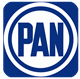               Listado de candidatos a cargo de diputados por el Principio de Representación Proporcional, registrado por el Partido Acción Nacional              Listado de candidatos a cargo de diputados por el Principio de Representación Proporcional, registrado por el Partido Acción Nacional              Listado de candidatos a cargo de diputados por el Principio de Representación Proporcional, registrado por el Partido Acción Nacional              Listado de candidatos a cargo de diputados por el Principio de Representación Proporcional, registrado por el Partido Acción NacionalCircunscripciónNo. de listaCargoNombreSexoPrimera1PropietarioMagaña Mosqueda RicardoMPrimera1SuplenteLujano Sarabia Víctor IvánMPrimera2PropietarioCorral Quintero Santa AlejandrinaFPrimera2SuplenteGaona Medina María YolandaFPrimera3PropietarioPérez Romero DavidMPrimera3SuplenteQuintero Ortiz Sergio FranciscoMPrimera4PropietarioCota Montes Sandra DennisFPrimera4SuplenteMorales Espericueta Nadia EdithF                Listado de candidatos a cargo de diputados por el Principio de Representación Proporcional, registrado por el Partido Revolucionario Institucional 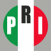                 Listado de candidatos a cargo de diputados por el Principio de Representación Proporcional, registrado por el Partido Revolucionario Institucional                 Listado de candidatos a cargo de diputados por el Principio de Representación Proporcional, registrado por el Partido Revolucionario Institucional                 Listado de candidatos a cargo de diputados por el Principio de Representación Proporcional, registrado por el Partido Revolucionario Institucional                 Listado de candidatos a cargo de diputados por el Principio de Representación Proporcional, registrado por el Partido Revolucionario Institucional CircunscripciónNo. de listaCargoNombreSexoPrimera1PropietarioSánchez Valdez SalvadorMPrimera1SuplentePereida Ruiz Jesús AlbertoMPrimera2PropietarioRíos López Blanca PatriciaFPrimera2SuplenteAvalos Valenzuela Carmen LeticiaFPrimera3PropietarioGutiérrez Ornelas José DanielMPrimera3SuplenteOcegueda Martínez AlfonsoMPrimera4PropietarioValadez Ruiz AndreaFPrimera4SuplenteRamírez Sosa XochitlFListado de candidatos a cargo de diputados por el Principio de Representación Proporcional, registrado  por el Partido de la Revolución Democrática 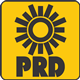 Listado de candidatos a cargo de diputados por el Principio de Representación Proporcional, registrado  por el Partido de la Revolución Democrática Listado de candidatos a cargo de diputados por el Principio de Representación Proporcional, registrado  por el Partido de la Revolución Democrática Listado de candidatos a cargo de diputados por el Principio de Representación Proporcional, registrado  por el Partido de la Revolución Democrática Listado de candidatos a cargo de diputados por el Principio de Representación Proporcional, registrado  por el Partido de la Revolución Democrática CircunscripciónNo. de listaCargoNombreSexoPrimera1PropietarioJiménez López J. CarmenMPrimera1SuplenteFernández De Lara Ochoa RaúlMPrimera2PropietarioFuentes Díaz Ana MaríaFPrimera2SuplenteCoronado Osuna HerlindaFPrimera3PropietarioCastro Crespo Juan JoséMPrimera3SuplenteVenegas López César FernandoMPrimera4PropietarioJacob Arteaga EuniceFPrimera4SuplenteCamarillo Ramos Mirna GracielaFListado de candidatos a cargo de diputados por el Principio de Representación Proporcional, registrado por el Partido del Trabajo 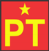 Listado de candidatos a cargo de diputados por el Principio de Representación Proporcional, registrado por el Partido del Trabajo Listado de candidatos a cargo de diputados por el Principio de Representación Proporcional, registrado por el Partido del Trabajo Listado de candidatos a cargo de diputados por el Principio de Representación Proporcional, registrado por el Partido del Trabajo Listado de candidatos a cargo de diputados por el Principio de Representación Proporcional, registrado por el Partido del Trabajo CircunscripciónNo. de listaCargoNombreSexoPrimera1PropietarioOlan Rodríguez María del CarmenFPrimera1SuplenteBibriezca Rojas Analí YureliFPrimera2PropietarioGarcía Trinidad EzequielMPrimera2SuplenteOlan Torruco RupertoMPrimera3PropietarioMosqueda Ríos María MagdalenaFPrimera3SuplenteGuillen Hipólito PatriciaFPrimera4PropietarioÁvila García José GuadalupeMPrimera4SuplenteRodríguez Deceano VicenteM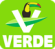 Listado de candidatos a cargo de diputados por el Principio de Representación Proporcional, registrado por el Partido Verde Ecologista de MéxicoListado de candidatos a cargo de diputados por el Principio de Representación Proporcional, registrado por el Partido Verde Ecologista de MéxicoListado de candidatos a cargo de diputados por el Principio de Representación Proporcional, registrado por el Partido Verde Ecologista de MéxicoListado de candidatos a cargo de diputados por el Principio de Representación Proporcional, registrado por el Partido Verde Ecologista de MéxicoListado de candidatos a cargo de diputados por el Principio de Representación Proporcional, registrado por el Partido Verde Ecologista de MéxicoCircunscripciónNo. de listaCargoNombreSexoPrimera1PropietarioLedesma Romo EduardoMPrimera1SuplenteAlmaraz Montaño Carlos GustavoMPrimera2PropietarioDel Rayo Gallardo Vigil M. InesFPrimera2SuplenteCorrales Barragán Leslie LorenaFPrimera3PropietarioEnríquez De Rivera Cruz RobertoMPrimera3SuplenteGordillo Aldeco Luis AbelMPrimera4PropietarioMariz Gascón Blanca EstelaFPrimera4SuplenteDuran Solorio Elizabeth NatalieFListado de candidatos a cargo de diputados por el Principio de Representación Proporcional, registrado por el Partido Nueva Alianza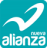 Listado de candidatos a cargo de diputados por el Principio de Representación Proporcional, registrado por el Partido Nueva AlianzaListado de candidatos a cargo de diputados por el Principio de Representación Proporcional, registrado por el Partido Nueva AlianzaListado de candidatos a cargo de diputados por el Principio de Representación Proporcional, registrado por el Partido Nueva AlianzaListado de candidatos a cargo de diputados por el Principio de Representación Proporcional, registrado por el Partido Nueva AlianzaCircunscripciónNo. de listaCargoNombreSexoPrimera1PropietarioGalarza Villarino ArceliaFPrimera1SuplenteHermosillo Villa María GuadalupeFPrimera2PropietarioMedrano Martínez Víctor ManuelMPrimera2SuplenteRodríguez Velasco José LuisMPrimera3PropietarioChacón Gauna María De LourdesFPrimera3SuplenteContreras Ibarra María de LourdesFPrimera4PropietarioTorres Castillo José ArielMPrimera4SuplenteValdivia Briceño LeonardoM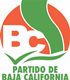    Listado de candidatos a cargo de diputados por el Principio de Representación Proporcional, registrado por el Partido de Baja California   Listado de candidatos a cargo de diputados por el Principio de Representación Proporcional, registrado por el Partido de Baja California   Listado de candidatos a cargo de diputados por el Principio de Representación Proporcional, registrado por el Partido de Baja California   Listado de candidatos a cargo de diputados por el Principio de Representación Proporcional, registrado por el Partido de Baja California   Listado de candidatos a cargo de diputados por el Principio de Representación Proporcional, registrado por el Partido de Baja CaliforniaCircunscripciónNo. de listaCargoNombreSexoPrimera1PropietarioRiveros Moreno Héctor ReginaldoMPrimera1SuplenteNuñez Lozano Jorge EugenioMPrimera2PropietarioRodríguez Ibarra Blanca CarolinaFPrimera2SuplenteOrtega Saucillo Rosa María JulianaFPrimera3PropietarioOtáñez Licona Rodrigo AníbalMPrimera3SuplenteDomínguez Lozano Víctor ManuelMPrimera4PropietarioGarcía Zazueta Yessica PamelaFPrimera4SuplenteBárcena Sánchez Lydia De LourdesF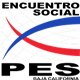     Listado de candidatos a cargo de diputados por el Principio de Representación Proporcional, registrado por el Partido Encuentro Social    Listado de candidatos a cargo de diputados por el Principio de Representación Proporcional, registrado por el Partido Encuentro Social    Listado de candidatos a cargo de diputados por el Principio de Representación Proporcional, registrado por el Partido Encuentro Social    Listado de candidatos a cargo de diputados por el Principio de Representación Proporcional, registrado por el Partido Encuentro Social    Listado de candidatos a cargo de diputados por el Principio de Representación Proporcional, registrado por el Partido Encuentro SocialCircunscripciónNo. de listaCargoNombreSexoPrimera1PropietarioMoreno Hernández LuisMPrimera1SuplenteCasas del Real José AntonioMPrimera2PropietarioAnda González Edith CarolinaFPrimera2SuplenteEsquer Morales GuadalupeFPrimera3PropietarioSandoval Pérez José CarlosMPrimera3SuplenteRamírez Meza RaúlMPrimera4PropietarioRamos Hermanadez SandraFPrimera4SuplenteHernández Martínez Angélica MaríaF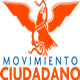     Listado de candidatos a cargo de diputados por el Principio de Representación Proporcional, registrado por el Partido Movimiento Ciudadano    Listado de candidatos a cargo de diputados por el Principio de Representación Proporcional, registrado por el Partido Movimiento Ciudadano    Listado de candidatos a cargo de diputados por el Principio de Representación Proporcional, registrado por el Partido Movimiento Ciudadano    Listado de candidatos a cargo de diputados por el Principio de Representación Proporcional, registrado por el Partido Movimiento Ciudadano    Listado de candidatos a cargo de diputados por el Principio de Representación Proporcional, registrado por el Partido Movimiento CiudadanoCircunscripciónNo. de listaCargoNombreSexoPrimera1PropietarioMontoya Gaxiola JobMPrimera1SuplenteBarceló Carrillo Jorge EduardoMPrimera2PropietarioCalderón Guillen Marina ManuelaFPrimera2SuplenteGonzález Galván Liliana GuadalupeFPrimera3PropietarioOrtiz  Sánchez Luis ErnestoMPrimera3SuplentePahua Ortega GenaroMPrimera4PropietarioRendón Fernández JessicaFPrimera4SuplenteOsorio Mena Karla María BeatrizF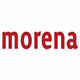     Listado de candidatos a cargo de diputados por el Principio de Representación Proporcional, registrado por MORENA    Listado de candidatos a cargo de diputados por el Principio de Representación Proporcional, registrado por MORENA    Listado de candidatos a cargo de diputados por el Principio de Representación Proporcional, registrado por MORENA    Listado de candidatos a cargo de diputados por el Principio de Representación Proporcional, registrado por MORENA    Listado de candidatos a cargo de diputados por el Principio de Representación Proporcional, registrado por MORENACircunscripciónNo. de listaCargoNombreSexoPrimera1PropietarioMoran Hernández Víctor ManuelMPrimera1SuplenteMares Cossio Héctor IreneoMPrimera2PropietarioMartínez Salomón María LeticiaFPrimera2SuplenteOsorio Cruz Juana del PilarFPrimera3PropietarioPastrana Colón LuisMPrimera3SuplenteSantiago Guadarrama ManuelMPrimera4PropietarioHernández Gaspar Gabriela LudwikaFPrimera4SuplenteSánchez Ávila María de JesúsF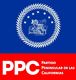   Listado de candidatos a cargo de diputados por el Principio de Representación Proporcional, registrado por el Partido Peninsular de las Californias  Listado de candidatos a cargo de diputados por el Principio de Representación Proporcional, registrado por el Partido Peninsular de las Californias  Listado de candidatos a cargo de diputados por el Principio de Representación Proporcional, registrado por el Partido Peninsular de las Californias  Listado de candidatos a cargo de diputados por el Principio de Representación Proporcional, registrado por el Partido Peninsular de las Californias  Listado de candidatos a cargo de diputados por el Principio de Representación Proporcional, registrado por el Partido Peninsular de las CaliforniasCircunscripciónNo. de listaCargoNombreSexoPrimera1PropietarioLedezma Gil Luis FelipePrimera1SuplenteJiménez Vega Joel AnselmoPrimera2PropietarioCordero Gabiño Arianne ZairePrimera2SuplenteValdez Payan María AntonietaPrimera3PropietarioMeillon Chávez Héctor HoracioPrimera3SuplenteJuárez Macías Francisco AlbertoPrimera4PropietarioContreras Pablos Irma AliciaPrimera4SuplenteGalván Ávila Leticia Alejandra  Listado de candidatos a cargo de diputados por el Principio de Representación Proporcional, registrado por el Partido Humanista de Baja California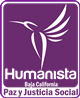   Listado de candidatos a cargo de diputados por el Principio de Representación Proporcional, registrado por el Partido Humanista de Baja California  Listado de candidatos a cargo de diputados por el Principio de Representación Proporcional, registrado por el Partido Humanista de Baja California  Listado de candidatos a cargo de diputados por el Principio de Representación Proporcional, registrado por el Partido Humanista de Baja California  Listado de candidatos a cargo de diputados por el Principio de Representación Proporcional, registrado por el Partido Humanista de Baja CaliforniaCircunscripciónNo. de listaCargoNombreSexoPrimera1PropietarioSigala Quintero José IgnacioMPrimera1SuplenteJuárez Fernández Luis AlbertoMPrimera2PropietarioTerán Quintero Fernanda PatriciaFPrimera2SuplenteJaramillo Cárdenas SilviaFPrimera3PropietarioBarba Villanazul GregorioMPrimera3SuplenteSalazar Ruiz AdolfoMPrimera4PropietarioOrozco Gómez NorabelFPrimera4SuplenteRuiz Garduño Ma. Guadalupef